Supplementary MaterialTable S1. Reclassification of the reference and target dataset for accuracy assessment analysis. The reference (GLC-SHARE) and classified (LUH2) data were reclassified into four common classes: (1) forest, (2) crops, (3) open areas, and (4) urban. Classes absent in the focus dataset were masked-out.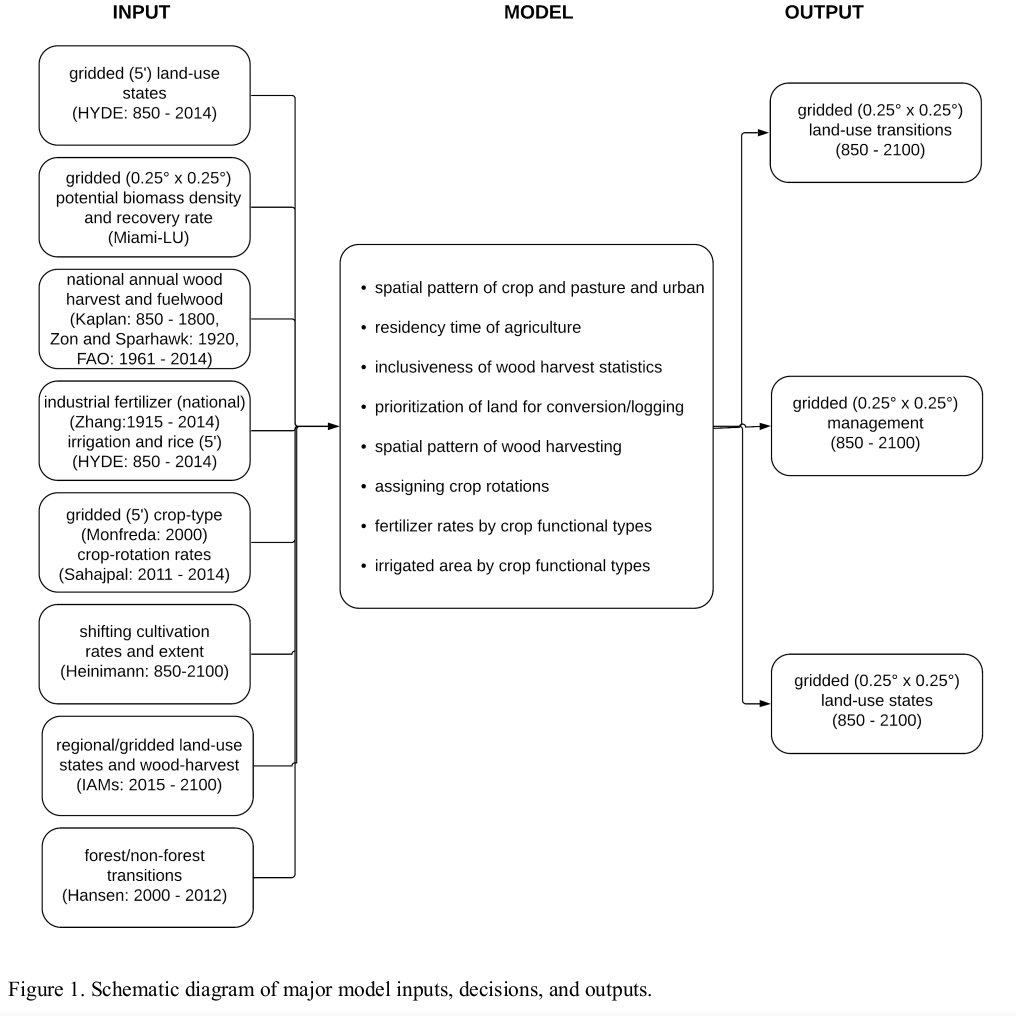 Figure S1. Framework to generate land use and land cover states of Land-Use Harmonization (LUH2, Hurtt et al . 2020) 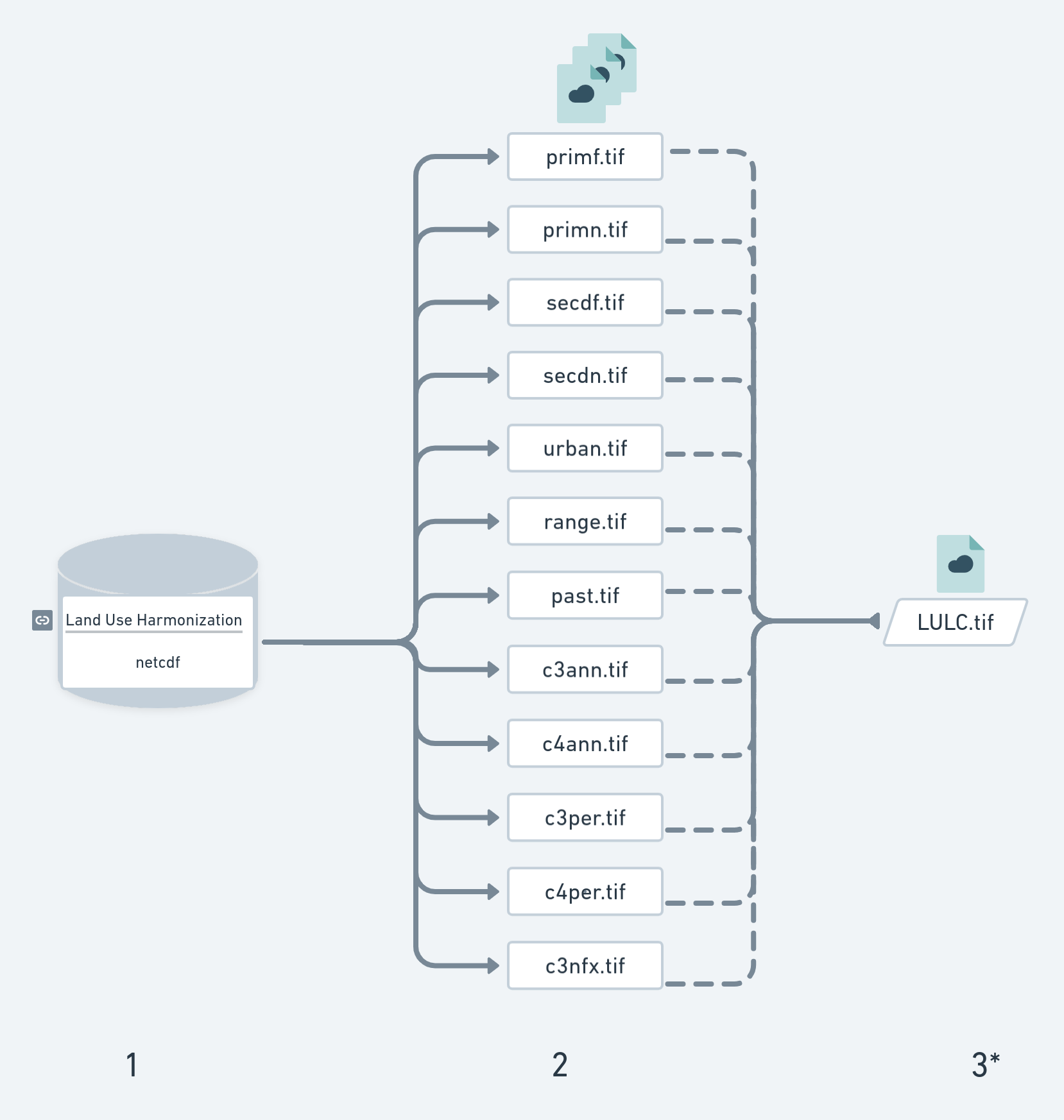 Figure S2. Workflow: 1) Extract every single state (state-files) per year from 850 to 2100, with two future scenarios (SSP2 and SSP5) from 2015 on; 2) Save every state-files (continuous data)  in TIFF format; and  3*) Create new categorical data (LULC-files) of land-use land-cover combining 12 state-files in TIFF format.original          class codeoriginal          class codeoriginal          class codeoriginal class nameoriginal class namecode (name)            after reclassificationGLC-SHAREGLC-SHAREGLC-SHAREGLC-SHAREGLC-SHAREGLC-SHARE11Artificial surfacesArtificial surfacesArtificial surfaces4 (urban)22CroplandCroplandCropland2 (crops)33GrasslandGrasslandGrassland3 (open areas)44Tree covered areasTree covered areasTree covered areas1 (forest)55Shrubs covered areasShrubs covered areasShrubs covered areas3 (open areas)66Herbaceous vegetation, aquatic or regularly floodedHerbaceous vegetation, aquatic or regularly floodedHerbaceous vegetation, aquatic or regularly flooded3 (open areas)77MangrovesMangrovesMangroves3 (open areas)88Sparse vegetationSparse vegetationSparse vegetation3 (open areas)99Bare soil Bare soil Bare soil 3 (open areas)1010Snow and glaciersSnow and glaciersSnow and glaciersmasked-out1111Water bodies Water bodies Water bodies masked-outLUH2LUH2LUH2LUH2LUH2LUH21C3 Annual Crops (c3ann) C3 Annual Crops (c3ann) C3 Annual Crops (c3ann) 2 (crops)2 (crops)2C3 Nitrogen-Fixing Crops (c3nfx)C3 Nitrogen-Fixing Crops (c3nfx)C3 Nitrogen-Fixing Crops (c3nfx)2 (crops)2 (crops)3C3 Perennial Crops (c3per)C3 Perennial Crops (c3per)C3 Perennial Crops (c3per)2 (crops)2 (crops)4C4 Annual Crops (c4ann)C4 Annual Crops (c4ann)C4 Annual Crops (c4ann)2 (crops)2 (crops)5C4 Perennial Crops (c4per)C4 Perennial Crops (c4per)C4 Perennial Crops (c4per)2 (crops)2 (crops)6Managed Pasture (pastr)Managed Pasture (pastr)Managed Pasture (pastr)3 (open areas)3 (open areas)7Forested Primary Land (primnf)Forested Primary Land (primnf)Forested Primary Land (primnf)1 (forest)1 (forest)8Non-Forested Primary Land (primn)Non-Forested Primary Land (primn)Non-Forested Primary Land (primn)3 (open areas)3 (open areas)9Rangeland (range)Rangeland (range)Rangeland (range)3 (open areas)3 (open areas)10Potentially  Forested Secondary Land (secdf)Potentially  Forested Secondary Land (secdf)Potentially  Forested Secondary Land (secdf)1 (forest)1 (forest)11Potentially Non-Forested Secondary Land (secdn)Potentially Non-Forested Secondary Land (secdn)Potentially Non-Forested Secondary Land (secdn)3 (open areas)3 (open areas)12Urban Land (urban)Urban Land (urban)Urban Land (urban)4 (urban)4 (urban)